Мониторинг удовлетворения питанием в ОО обучающихся и родителей от 21.11.2023г.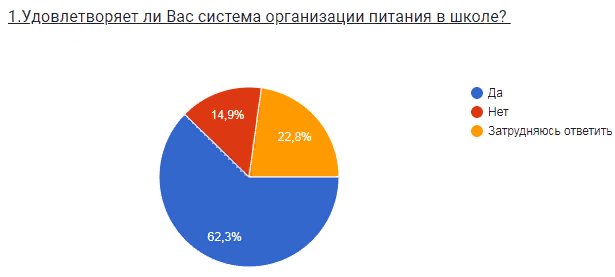 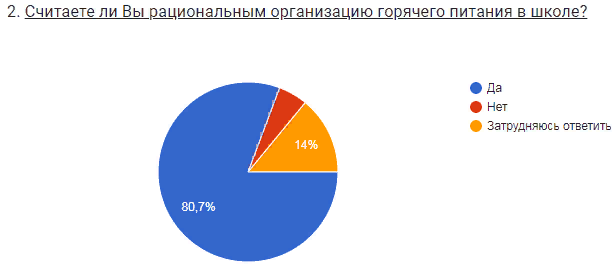 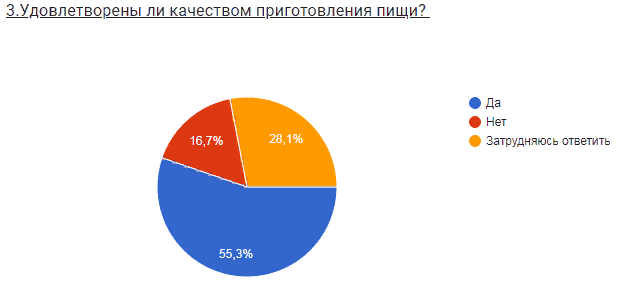 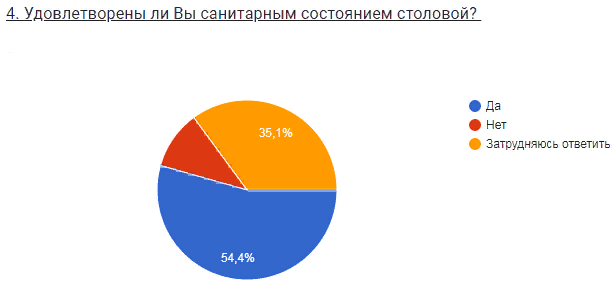 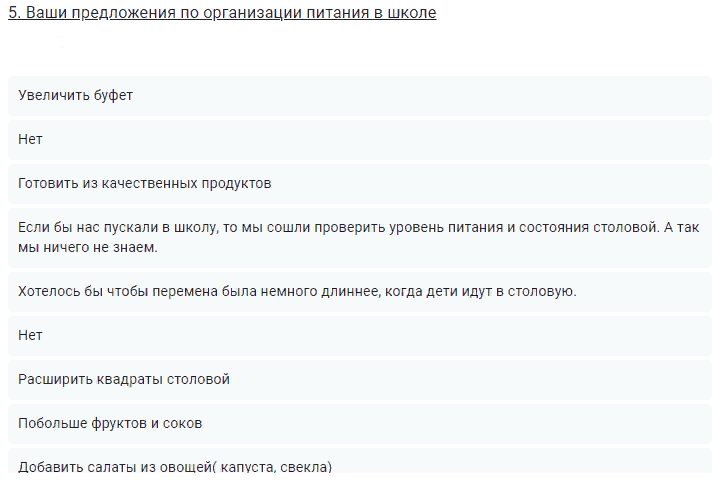 